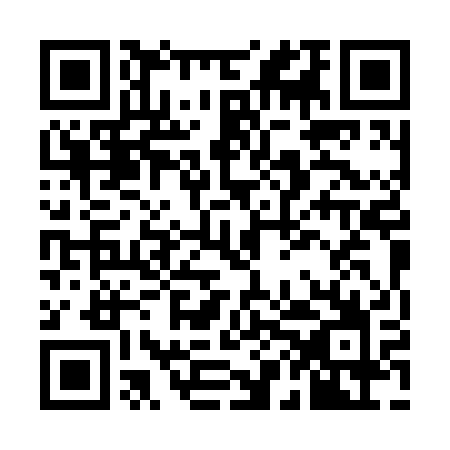 Prayer times for Bogas do Meio, PortugalWed 1 May 2024 - Fri 31 May 2024High Latitude Method: Angle Based RulePrayer Calculation Method: Muslim World LeagueAsar Calculation Method: HanafiPrayer times provided by https://www.salahtimes.comDateDayFajrSunriseDhuhrAsrMaghribIsha1Wed4:476:301:286:238:2610:042Thu4:456:291:286:248:2710:053Fri4:436:281:286:248:2810:064Sat4:416:271:286:258:2910:085Sun4:406:261:286:258:3010:096Mon4:386:241:286:268:3110:117Tue4:376:231:276:268:3210:128Wed4:356:221:276:278:3310:149Thu4:336:211:276:288:3410:1510Fri4:326:201:276:288:3510:1711Sat4:306:191:276:298:3610:1812Sun4:296:181:276:298:3710:1913Mon4:276:171:276:308:3810:2114Tue4:266:161:276:308:3910:2215Wed4:246:151:276:318:4010:2416Thu4:236:141:276:318:4110:2517Fri4:216:131:276:328:4210:2718Sat4:206:131:276:328:4310:2819Sun4:196:121:276:338:4410:2920Mon4:176:111:286:338:4510:3121Tue4:166:101:286:348:4510:3222Wed4:156:091:286:348:4610:3323Thu4:146:091:286:358:4710:3524Fri4:136:081:286:358:4810:3625Sat4:116:071:286:368:4910:3726Sun4:106:071:286:368:5010:3827Mon4:096:061:286:378:5010:4028Tue4:086:061:286:378:5110:4129Wed4:076:051:286:388:5210:4230Thu4:066:051:296:388:5310:4331Fri4:056:041:296:398:5410:44